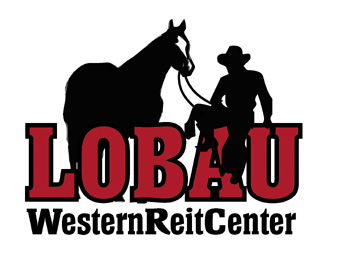 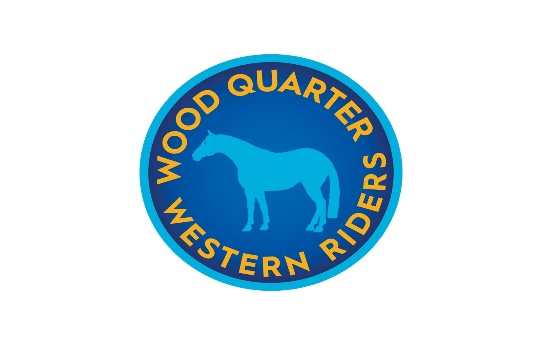 LOBAU HOTSUMMER CLASSIC22. -24. Juli 20222 x AQHA Showmit 6 AllAround Trophys &16 Grand Champion TrophysATQHA CUP 2022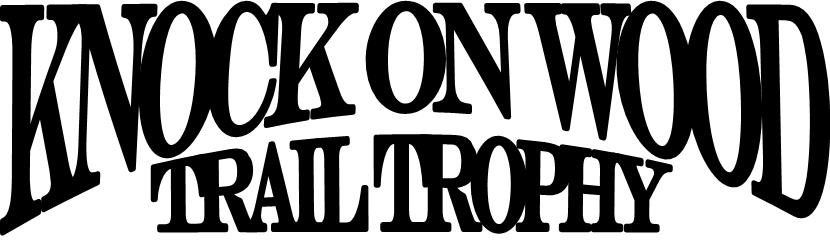 Turnier-Nr.: AQHA #915573 AQHA #915574 ZNS #22542Veranstalter: Wood Quarter Western Riders (2-727)Ort: WRC Lobau, 2301 Groß Enzersdorf, Lobaustrasse 53Kontaktperson: Andreas Lukner, 0664/1827987, email: andreas.lukner@a1.netNennschluss: 17.07.2022 über den Veranstalter möglichNennungen: ausschließlich über das Showsekretariat mittels Nennformular bis 17.07. 2022 ACHTUNG – Nennungen können nur bearbeitet werden, wenn zeitlich mit dem Nennformular auch eine Kopie des Papieres des Pferdes sowie der Mitgliedskarten (AQHA oder OEPS) übermittelt werden!! Austragungsplätze: Halle 30x60m Sand bzw. Trailplatz 20x40m SandVorbereitungsplätze: Außenplatz 20x40m, Halle 25x40m SandTurnierbeauftragter: Silvia KatschkerRichter: Silvia Katschker (AQHA/ZNS), Cedric Leroux (AQHA), Ariane Lixl (ZNS)Nationaler Steward: Ariane Lixl, Lydia Meister, Monika TischTierarzt: Dr. Christine Hinterhofer, auf Abruf, 0664 5483994Hufschmied: Goran Todorovic, auf Abruf, 0699/10755786Showsekretariat: geöffnet ab 21.07./16h, Patrizia Melcher, 0699/115 50 959, email: patrizia.m@aon.at Stall: Zeltboxen nach Bedarf, beziehbar ab 21.07./10h bis 25.07./08h. Boxenreservierungen: mittels Akontozahlung von € 100.- oder auf das Konto lautend auf Wood Quarter Western Riders, Bank Austria, IBAN: AT931200050450933600. Reservierung an andreas.lukner@a1.net  erbeten.Gebühren: AQHA Show: Office Charge € 30,-/Pferd, AQHA Fee pro Pferd € 16,- (pro Show € 8,-), Startgeld AQHA € 30,-/Bewerb (beide Shows).ZNS Show: Startgeld ZNS € 11,-/Bewerb, KOW: zusätzlich € 10.- für das Finale, Nenngeld ZNS € 25,-, Boxenpauschale incl. Ersteinstreu € 130.-, jeder weitere Tag €15.-, Heu € 7.-/Ballen, Sägespäne €10.-/20kg, Stallzelte nicht erlaubt, Strom Pauschale € 30,-.Preise: AQHA: Für den höchsten Gesamtscore in Show I und II der Amateur Westernriding wird ein Paar Custommade Spures der Fa. CALIFORNIA RANCH zur Verfügung gestellt.Knock On Wood Trail Series: Es kommen in der Klasse NA und O jeweils € 1000,- zur Ausschüttung plus den angesammelten Payback aus den Vorläufen und dem Finale. 2 Goes in den Klassen NA und O. Die Scores werden addiert. Für das Finale bei der Lobau Hotsummer Classic sind 50% qualifiziert. Aufteilungsschlüssel: 1. Platz 35%, 2. Platz 25%, 3. Platz 16%, 4. Platz: 11%, 5. Platz 8%, 6. Platz: 5%.Besondere Bestimmungen: Achtung: Jeder ausländische Teilnehmer muss eine Gesundheitsbescheinigung gemäß der Richtlinie 2009/156/EG Anhang II mitführen, die vom zuständigen Amtstierarzt des Herkunftsortes ausgestellt wird.
Alle TeilnehmerInnen und BesucherInnen (egal in welcher Funktion) erteilen bei der Anmeldung oder Zutritt zum Veranstaltungsort die Zustimmung: dass ihre Daten laut Datenschutzgrundverordnung (DSGVO) ermittelt, verarbeitet und weitergeleitet werden dürfen und dass sie damit auch ihre Zustimmung geben zur Bildverarbeitung samt akustischer Information. Es gilt das aktuelle AQHA Rulebook, die ÖTO und das Westernride Reglement in der gültigen Fassung. Genauer Zeitplan am Turnier in der Meldestelle erhältlich. Absage, Zusammenlegung sowie Vor- und Rückverlegung bzw. Streichung von Bewerben für alle Tage behält sich der Veranstalter vor. Alle teilnehmenden Pferde müssen haftpflichtversichert und frei von ansteckenden Krankheiten sein. Pferdepass für jedes auf das Turniergelände gebrachte Pferd ist in der Meldestelle vorzulegen. Am gesamten Gelände gilt Leinenpflicht für alle Hunde bzw. sind die gesetzlichen Vorgaben bezüglich Beißkorb und Leinenpflicht einzuhalten! Genauer Zeitplan am Turnier in der Meldestelle erhältlich. Mit der Annahme und Ausschreibung des Termins anerkennt der Veranstalter des Turniers sämtliche gesetzlichen Vorschriften aufgrund der aktuellen Corona-Situation und verpflichtet sich, diese einzuhalten und für deren Umsetzung auf dem Gelände für die Dauer der Veranstaltung Sorge zu tragen. Ob die jeweiligen Voraussetzungen von den einzelnen Teilnehmern erfüllt werden, liegt ausschließlich im Verantwortungsbereich des Veranstalters. COVID 19 BESTIMMUNGEN Die Veranstaltung wird nach den aktuellen Covid 19 Bestimmungen der Österreichischen Bundesregierung abgehalten. Alle Teilnehmer, Besucher und Funktionäre verpflichten sich, sich an die Veranstaltungsbestimmungen, welche an der Meldestelle ausgehängt und mit den aktuellsten Covid 19 Bestimmungen abgestimmt sind zu halten und dem Veranstalterteam unbedingt Folge zu leisten. PWU 21.07.2022
Trail 13:00-15:30 Pleasure: 16:00-16:20 Reining 17:30-18:30 Freitag, 22.07.2022 1 	405400 	Yearling Mares 		Youth				AQHA
2 	405500 	2year old Mares 		Youth 				AQHA
3 	405600 	3year old Mares 		Youth 				AQHA
4 	405700 	Aged Mares 			Youth				AQHA
5 	475000 	Performance Mares 		Youth 				AQHA
6 	401200 	Grand Champion Mares 	Youth 				AQHA
7 	105400 	Yearling Mares 		Open 				AQHA
8 	105500 	2year old Mares 		Open 				AQHA
9 	105600 	3year old Mares 		Open 				AQHA
10 	105700 	Aged Mares 			Open 				AQHA
11	175000 	Performance Mares 		Open 				AQHA
12	101200 	Grand Champion Mares 	Open 				AQHA
13	205400 	Yearling Mares 		Amateur 			AQHA
14	205500 	2year Old Mares 		Amateur 			AQHA
15	205600 	3year Old Mares 		Amateur 			AQHA
16 	205700 	Aged Mares 			Amateur 			AQHA
17 	275000 	Performance Mares 		Amateur 			AQHA
18 	201200 	Grand Champion Mares 	Amateur 			AQHA
19 	212002 	Showmanship at Halter 	Lvl 1 Novice Amateur 	AQHA
20	412000	Showmanship at Halter	Youth				AQHA
21 	212000 	Showmanship at Halter  	Amateur 			AQHA
22	442000	Western Pleasure		Youth				AQHA
23 	1420  		Western Pleasure All Ages 	Open 				ZNS
24 	142004 	Green Western Pleasure 	Lvl 1 Open 			AQHA                                          25 	7400 		Western Horsemanship 	Rookie				ZNS
26 	240002  	Western Horsemanship 	Lvl 1 Novice Amateur 	AQHA
27 	144004 	Hunter under Saddle 		Green Level 1 Open 		AQHA
28 	244002 	Hunter under Saddle 		Lvl 1  Novice Amateur 	AQHA
29	444000	Hunter under Saddle 		Youth				AQHA
30 	136004 	Western Riding L1  #4  	Lvl 1 Open 			AQHA
31 	236000 	Western Riding  #4  		Amateur			AQHA
32 	2340 		Reining #6 			Amateur 			ZNS
33 	134004 	Reining #8			Lvl 1 Open 			AQHASamstag, 23.07.2022 34 	103100 	Yearling Stallions 		Open 				AQHA
35 	103200 	2year old Stallions 		Open 				AQHA 
36 	103300 	3year old Stallions 		Open 				AQHA 
37	103400 	Aged Stallions 		Open 				AQHA 
38	173000 	Performance Stallions 	Open 				AQHA 
39	101000 	Grand Champion Stallions 	Open 				AQHA 
40	203100 	Yearling Stallions 		Amateur 			AQHA 
41	203200 	2year Old Stallions 		Amateur 			AQHA 
42	203300 	3year Old Stallions 		Amateur 			AQHA 
43	203400 	Aged Stallions 		Amateur 			AQHA 
44	273000	Performance Stallions	Amateur			AQHA
45	231000  	Grand Champion Stallions 	Amateur 			AQHA 
46	407400 	Yearling Geldings 		Youth 				AQHA 
47	407500 	2year Old Geldings 		Youth				AQHA 
48	407600  	3year Old Geldings 		Youth				AQHA 
49	407700 	Aged Geldings 		Youth				AQHA 
50	477000 	Performance Geldings 	Youth				AQHA 
51	401400 	Grand Champion Geldings 	Youth				AQHA 
52	107400 	Yearling Geldings 		Open 				AQHA 
53	107500 	2year Old Geldings 		Open 				AQHA 
54	107600  	3year Old Geldings 		Open 				AQHA 
55	107700 	Aged Geldings 		Open 				AQHA 
56	177000 	Performance Geldings 	Open 				AQHA 
57	101400 	Grand Champion Geldings 	Open 				AQHA 
58	207400 	Yearling Geldings 		Amateur 			AQHA 
59	207500 	2year Old Geldings 		Amateur 			AQHA 
60	207600 	3year Old Geldings 		Amateur 			AQHA
61	207700 	Aged Geldings 		Amateur 			AQHA
62	277000 	Performance Geldings 	Amateur 			AQHA
63	201400 	Grand Champion Geldings 	Amateur 			AQHA
64	438000	Trail				Youth				AQHA
65	7380 		Trail  				Rookie				ZNS
66	2380 		Trail 				Amateur 			ZNS 
67	238002 	Trail 				Lvl 1 Novice Amateur 	AQHA 
68	1380 		Trail All Ages 		Open 				ZNS 
69	138004 	Trail 				Green Lvl 1 Open 		AQHA                               70	238000 	Trail				Amateur 			AQHA
71	243002 	Ranch Riding #10 		Lvl 1 Novice Amateur 	AQHA
72	443000	Ranch Riding #9		Youth				AQHA
73	143004 	Ranch Riding #9 		Lvl 1 Open 			AQHA
74	243000 	Ranch Riding #5 		Amateur 			AQHA
75	7390  		Ranch Riding #6		Rookie				ZNS
76	2390 		Ranch Riding #5 		Amateur 			ZNS
77	2420 		Western Pleasure All Ages 	Amateur 			ZNS                                   78	142000 	Western Pleasure All Ages 	Open 				AQHA
79	242002 	Western Pleasure 		Lvl 1 Novice Amateur 	AQHA
80	1340		Reining # 10			Open				ZNS                                   81 	234002 	Reining #8 			Lvl 1 Novice Amateur 	AQHA
82  	134100 	Junior Reining #5 		Open 				AQHASonntag, 24.07.2022 83	3380 		Trail Finale KOW 		Novice Amateuer		ZNS
84	1380 		Trail Finale KOW  		Open 				ZNS
85	138000 	Trail All Ages 		Open 				AQHA
86	1000 		Trail in Hand 2 & 3year old	Open 				PSS
87	7420  		Western Pleasure 		Rookie				ZNS
88 	2402 		Western Horsemanship 	Amateur 			ZNS
89 	240000 	Western Horsemanship 	Amateur 			AQHA
90	440000	Western Horsemanship	Youth				AQHA
91	242000 	Western Pleasure 		Amateur 			AQHA
92	136000 	Western Riding #7 		Open 				AQHA
93	2360 		Western Riding #2 		Amateur 			ZNS
94	436000	Western Riding #4		Youth				AQHA
95	144000 	Hunter under Saddle 		Open 				AQHA
96	1390 		Ranch Riding #9 		Open 				ZNS
97	143000 	Ranch Riding #1 		Open 				AQHA
98	244000 	Hunter under Saddle 		Amateur 			AQHA
99	434000	Reining #6			Youth				AQHA
100	7340  		Reining #L9 			Rookie				ZNS
101	234000 	Reining #10 			Amateur 			AQHA
102 	134200 	Senior Reining S #9		Open 				AQHAWir danken unseren Sponsoren und Partnern:      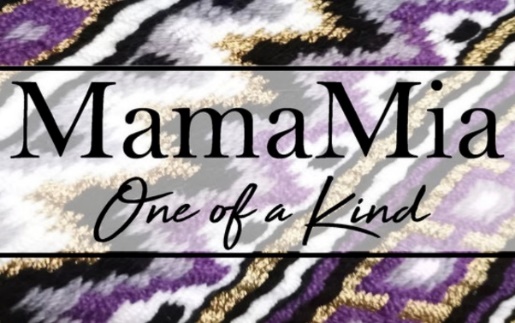 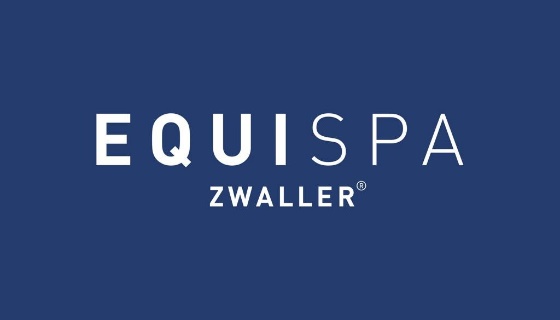 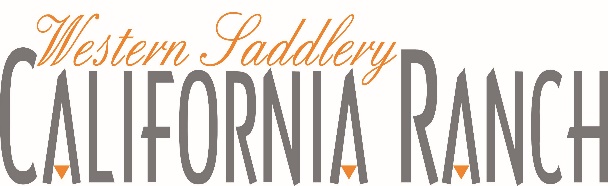 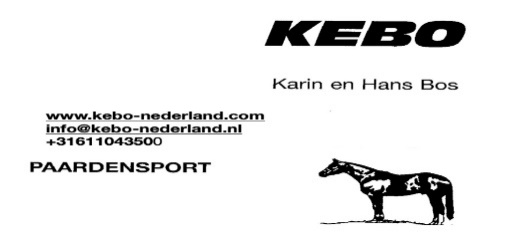 LOGO 